Dion Boucicault’s plays: A Chronology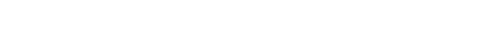 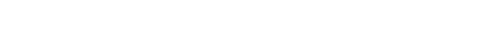 1830s - 1840s1850s - 1860s1870s - 1890sDate Title Theatre1836Napoleon's Old Guard, later revised as The Old GuardLondon,Brentford Collegiate School1838A Legend of the Devil's DykePublished: John Dicks, ca. 1898, LondonBristol, Theatre Royal18 February 1839Lodgings to LetBristol, Theatre Royal26 December 1839Jack Sheppard, an adaptation of H. Ainsworth's novelHull, Theatre Royal30 January 1840The Old Guard, actually a revision of Napoleon's Old GuardPublished: Dicks' Standard Plays , ca. 1845, LondonBrighton, Theatre Royal4 March 1841London Assurance, edited by Charles Mathews and Madame VestrisPublished: J. Andrews, 1841, LondonLondon, Covent Garden7 February 1842An Irish Heiress; or, West EndPublished: J. Andrews , 1842, LondonLondon, Covent Garden21 April 1842A Lover by ProxyPublished: Webster's Acting National Drama, No. 102, 1842, LondonLondon, Haymarket TheatreDateTitleTheatre19 September 1842Alma Mater; or, A Cure for CoquettesPublished: Webster's Acting National Drama, No. 105, 1843, LondonLondon, Haymarket Theatre24 September 1842Curiosities of LiteraturePublished: Webster & Co., 1842, LondonLondon, Haymarket Theatre19 December 1842The BastilleLondon, Haymarket Theatre (as an "afterpiece")2 October 1843WomanLondon, Haymarket Theatre1 November 1843Victor and Hortense; or, The False Bride, later revised as Paul LafargeLondon, Haymarket Theatre15 November 1843Laying a GhostLondon, Haymarket Theatre6 February 1844Used Up, a collaborative adaptation (with Charles James Mathews) of L'homme blasé by Augustin-Théodore de Lauzanne de Vaux Roussel and Félix Auguste DuvertPublished: Webster's Acting National Drama, No. 15, 1843, ParisLondon, Haymarket Theatre25 March 1844Lolah; or, The Wreck LightLondon, Haymarket Theatre22 April 1844Love in a SackLondon, Haymarket Theatre22 April 1844Mother and SonLondon, Adelphi TheatreDateTitleTheatre2 October 1844The Fox and the Goose; or, The Widow's Husband, an operetta in one act (in collaboration with Benjamin Webster)Published: National Acting Drama Office, ca. 1844, LondonLondon, Adelphi Theatre14 October 1844Don Caesar de Bazan; or, Love and HonourLondon, Adelphi Theatre18 November 1844Old Heads and Young HeartsPublished: Webster's Acting National Drama, No. 130, [1844]London, Haymarket Theatre6 February 1845The Soldier of Fortune; or, The Irish SettlerLondon, Adelphi Theatre26 June 1845Peg Woffington; or, The State SecretPublished: Dicks Standard Plays, No. 1064, 1907?, LondonLondon, Adelphi Theatre25 August 1845Enquire WithinLondon, Lyceum5 February 1846The Old SchoolLondon, Haymarket Theatre11 May 1846Who Did It? or, What's in the Wind?, collaboration with Charles Kenney; also called Felo de Se and Up the FlueLondon, Adelphi Theatre16 May 1846Mr. Peter Piper; or, Found Out at LastLondon, Haymarket Theatre15 July 1846The Wonderful Water Cure (operetta)London, Haymarket TheatreDateTitleTheatre4 February 1847The School for Scheming (also called Love and Money)Published: Webster's Acting National Drama, No. 140London, Haymarket Theatre17 May 1847La Salamandrine, a ballet, narrative by BoucicaultLondon, Covent Garden2 May 1848A ConfidenceLondon, Haymarket Theatre22 November 1848The Knight of ArvaPublished: French's Standard Drama, No. 231, 1868?, New YorkLondon, Haymarket Theatre26 November 1849The Willow CopsePublished: W. V. Spencer, 1855, BostonLondon, Adelphi TheatreDate Title Theatre9 January 1850La Garde Nationale, also titled La Garde MobileLondon,Queen’s Theatre12 September 1850Giralda; or, The Invisible Husband, later revised as A Dark Night's WorkLondon, Olympic Theatre13 January 1851BelphegorLondon, Adelphi Theatre17 February 1851Sixtus the Fifth; or, The Broken Vow (later called The Pope of Rome; or, Sixtus the Fifth); an adaptation of L'Abbaye de Castro by Prosper Goubaux and Gustave LemoinePublished: French's Standard Drama, No. 227, 1840, Paris6 March 1851Love in a MazePublished: Hailes Lacy, 1851, LondonLondon, Princess's Theatre17 March 1851Pauline, an adaptation of Alexandre Dumas' Pauline; or, Buried AlivePublished: Lacy's Acting Edition, No. 61, 1851London, Princess's Theatre29 March 1851The Queen of Spades; or, The Gambler's Secret (also called The Dame of Spades)Published: Webster's Acting National Drama, No. 140London, Drury Lane TheatreApril 24 1851O'Flannigan and the FairiesLondon, Adelphi TheatreDateTitleTheatre24 February 1852The Corsican Brothers; or, The Vendetta: an adaptation of the senior Alexander Dumas's Les Frères CorsesPublished: J. K. Chapman, 1852, London. (N.B., Lacy's Acting edition, No. 6, is a straight translation from the French, not Boucicault's play)London, Princess's Theatre14 June 1852The Vampire: A Phantasm (later revised under the title The Phantom)Published: French's Standard Drama, No. 165, 1856, New YorkLondon, Princess's Theatre18 September 1852The Prima DonnaPublished: Samuel French; Lacy's Acting Edition, No. 106, 1852, LondonLondon, Princess's Theatre10 January 1853The Sentinel, an operetta with music by Robert StoepelLondon, Strand Theatre20 June 1853Genevieve; or, The Reign of TerrorLondon, Adelphi Theatre19 September 1853The Young ActressMontreal, Theatre Royal23 November 1853The Fox-Hunt, or Don Quixote the Second (afterwards simply called The Fox-chase)New York, Burton’s Theatre1 March 1854Andy Blake; or, The Irish Diamond (afterwards called The Dublin Boy or The Irish Boy)Published: French's Standard Drama, No. 266, 1856, New YorkBoston, Boston MuseumDateTitleTheatre19 April 1854Faust and Marguerite: A Magical Drama, an adaptation from the French play by Michel Carré (Paris, 1849); the authorship is in question -- the English version may be a translation by Tom RobertsonPublished: A) Lacy's acting Edition, No. 213, 1850, London B) French's Standard Drama, No. 279, 185?, New YorkLondon, Princess's Theatre24 April 1854The Devil’s in itPhiladelphia, Chestnut Street Theatre11 August 1854Janet PrideBuffalo, Metropolitan Theatre6 November 1854The Fairy StarNew York, Broadway27 November 1854Apollo in New YorkPhiladelphia, Walnut Street Theatre11 December 1854Pierre the FoundlingLondon, Adelphi Theatre1 January 1855Eugenie; or, A Sister’s VowLondon, Drury Lane13 January 1855Louis XI, an adaptation of a French play of the same title by (Jean-François) Casimir Delavigne (Paris, 1832)Published: A) Privately by John K. Chapman, 1855, London B) In Nicoll and Cloak (eds.), Forbidden Fruit and Other Plays, 1940, Princeton, NJ (Princeton U. P.)London, Princess's TheatreDateTitleTheatre23 January 1855Agnes Robertson at HomeNew Orleans, Pelican Theatre27 June 1855There’s Nothing In ItPhiladelphia, Walnut Street Theatre1) 24 September 18552) 1 March 1862Grimaldi; or, Scenes in the Life of an Actress (also entitled The Life of an Actress and Violet)Published: A) French's Standard Drama, No. 159, 1864, New YorkB) Dicks Standard Plays, No. 440, 1886, London1) Cincinnati, National Theatre2) London, Adelphi Theatre26 October 1855The Cat Changed into a Woman, based on a play by Eugène ScribeWashington, National Theatre8 November 1855Rachel is ComingSt Louis, St Louis Theatre29 December 1855The ChameleonNew Orleans, Gaiety Theatre19 January 1856Azael; or, The Prodigal SonNew Orleans, Gaiety Theatre10 February 1856UnaNew Orleans, Gaiety Theatre27 November 1856Blue BelleNew York, Burton's Theatre9 March 1857George DarvilleBoston, Boston Theatre9 November 1857Wanted a Widow, With Immediate PossessionPublished: Samuel French, 1857?, New YorkNew York, Wallack's TheatreDateTitleTheatre1) 8 December 18572) 10 February 18643) 1 August 1864The Poor of New York, produced subsequently under many titles, including The Poor of Liverpool, The Poor of London, The Streets of London, etc.; adaptation of Eugène Nus and Édouard Brisebarre's Les Pauvres de Paris (Paris, 1856)Published: A) French's Standard Drama, No. 189, 1857, New YorkB) Dicks Standard Plays, No. 381, 1883, London1) New York, Wallack's Theatre2) Liverpool, Royal Ampitheatre3) London, Princess's Theatre1) 22 February 18582) 1862Jessie Brown; or, The Relief of Lucknow; the play tells the story of an incident during the Indian Mutiny of 1857/8.Published: A) Samuel French, 1858, New YorkB) Lacy's Acting Edition, Vol. V, No. 10, 1858, London1)  New York, Wallack's Theatre2) London, Astley’s Theatre25 May 1858Brigham Young; or, The Revolt of the HaremNew York, Wallack's Theatre4 October 1858Pauvrette, also called The Snow Flower and The Maid of the AlpsPublished: Samuel French, ca. 1858, New YorkNew York, Niblo’s Garden14 September 1859Dot, an adaptation of Dickens's The Cricket on the Hearth (December 1845)Published: A) In Nicoll and Cloak (eds.), Forbidden Fruit and Other Plays, 1940, Princeton, N. J. (Princeton U. P.) B) Holographic MS. available in the Lord Chamberlain's Collection of the British LibraryNew York, Winter Garden DateTitleTheatre19 October 1859Chamooni the Third, an adaptation of Eugene Scribe's L'Ours et le PachaNew York, Winter Garden1 November 1859Smike; or, Scenes from Nicholas NicklebyNew York, Winter Garden1) 6 December 18592) 18 November 1861The Octoroon; or, Life in LouisianaPublished: A) French's Acting Edition, No. 962, 1859, London Samuel French B) Lacy's Acting Acting Edition, No. 963, 1861, London T. H. Lacy1) New York, Winter Garden2) London, Adelphi Theatre9 January 1860Jeanie Deans; or, The Heart of Midlothian, adaptation of Scott's novel, also called The Trial of Effie DeansLondon, Westminster Theatre12 March 1860Vanity Fair; or, Proud of their Vices: adaptation of a French play, not Thackeray's novelNew York, Laura Keene's Varieties1) 29 March 18602) 10 September 1860The Colleen Bawn [The Fair-Haired Girl]; or, The Brides of Garryowen, based on Gerald Griffin's novel The Collegians (London Saunders and Otley, 1829)Published: A) French's Standard Drama, No. 366, 1860?, London B) Lacy's Acting Edition, No. 932, 1860?, London 1) New York, Laura Keene's Varieties2) London, Adelphi Theatre10 February 1862The Lily of Killarney, operatic version of The Colleen Bawn with a libretto by John Oxenford and Dion Boucicault, and music by Sir Julius BenedictPublished: Boosey & Co., 187?, London and New YorkLondon, Covent GardenDateTitleTheatre26 December 1862Lady Bird; or, Harlequin Lord Dundreary, a pantomimeLondon, Astley’s Theatre7 December 1863How She Loves HimPublished: Chapman & Hall, 1868, LondonLiverpool, Prince of Wales's Theatre24 October 1864Omoo; or, The Sea of IceLiverpool, Royal Amphitheatre1) 7 November 18642) 22 March 1865Arrah-na-Pogue [Arrah of the Kiss]; or, The Wicklow WeddingPublished: Sergel's Acting Drama, No. 365, 1865, Chicago (Dramatic Publishing)1) Dublin, Theatre Royal2) London, Princess's Theatre4 September 1865Rip Van Winkle; or, The Sleep of Twenty Years, an adaptation of Washington Irving's short story by Joseph Jefferson in collaboration with BoucicaultPublished: A) French's Acting Edition, No. 174, 1866, New York B) S. N. Morang & Co., with an introduction by Joseph Jefferson, Toronto, OntarioLondon, Adelphi Theatre30 April 1866The Parish ClerkManchester, Princess’s Theatre30 July 1866The Two Lives of Mary Leigh, later retitled Hunted DownManchester, Princess’s Theatre15 September 1866The Long Strike, synthesis of two stories by Elizabeth Gaskell, Mary Barton: A Tale of Manchester Life and Lizzie Leigh: A Domestic Tale; also performed under the title The StrikePublished: French's Standard Drama, No. 360, 1866, New YorkLondon, Lyceum TheatreDateTitleTheatre6 October 1866The Flying Scud; or, A Four-Legged FortunePublished: In Nicoll and Cloak (eds.), Forbidden Fruit and Other Plays, 1940, Princeton, NJ (Princeton UP)London, Holborn Theatre29 April 1867A Wild Goose Chase, also known as Wild Goose, a revision of Lester Wallack's play Rosedale; or, The Rifle BallLondon, Haymarket Theatre28 May 1868Foul Play, dramatisation of a novel written by Boucicault with Charles Reade, which Reade himself also adapted for the stage under the title The Scuttled ShipPublished: De Witt?, 187?, New York?London, Holborn Theatre12 August 1868After Dark: A Tale of London Life, authorised adaptation of the French play Les Bohémiens de Paris by Eugène Grangé and Adolphe d'EnneryPublished: A) De Witt's , 1868, New York B) French's Standard Drama, No. 360London, Princess's Theatre1 May 1869Seraphine; or, A DevoteePublished: 1869?, LondonLondon, Queens Theatre18 May 1869Presumptive Evidence, also performed under the title Mercy Dodd, one of a number of English versions of Le Courrier de LyonPublished: in Nicoll and Cloak (eds.), Forbidden Fruit and Other Plays, 1940, Princeton, NJ (Princeton UP)London, Princess's TheatreDateTitleTheatre5 August 1869Formosa, "The Most Beautiful"; or, The Railroad to RuinPublished: Sergel's Acting Drama and the Dramatic Publishing edition, 1869, ChicagoLondon, Drury Lane Theatre2 October 1869Lost at Sea; a London Story, written with Henry J. ByronPublished: in Michael Kilgarrif (ed.), The Golden Age of Melodrama, 1974, LondonLondon, Adelphi TheatreDate Title Theatre7 March 1870Paul Lafarge, a revision of Victor and Hortense (1843)London, Princess's Theatre2 September 1870The Rapparee; or, The Treaty of LimerickPublished: De Witt's Acting Plays, 1882, New YorkLondon, Princess's Theatre5 December 1870Jezebel; or, The Dead ReckoningPublished: De Witt's Acting Plays, 1870, New YorkLondon, Holborn Theatre24 December 1870A Christmas Story, possibly Dot (1859) under a different titleLondon, Gaiety Theatre1870A Dark Night's WorkLondon, Princess's Theatre7 September 1871Night and Morning, also titled KerryPublished: A) Sergel's Acting Drama, No. 370, 1871, New York B) Dramatic Publishing, 1871, ChicagoManchester, Prince’s Theatre5 December 1871Elfie; or, The Cherry Tree InnPublished: 1871?, New York?Glasgow, Theatre Royal29 August 1872Babil and Bijou; or, The Lost Regalia: "A Grand Fairy Spectacular Opera" written in conjunction with J. R. PlanchéPublished: A) Theatre Royal, Covent Garden, 1872, London B) J. Miles, 1882, LondonLondon, Covent GardenDateTitleTheatre1) 18 March 18732) October 1880Daddy O'Dowd; or, The Turn About is Fair Play revised as The O'Dowd; or, Life in Galway revised again as Suil-a-Mor; or, Life in GalwayPublished: Samuel French, 1909, London1) New York, Booth’s Theatre2) London, Adelphi Theatre3 June 1873Mora; or, The Golden FettersNew York, Wallack's Theatre1) 1 July 18732) 7 November 1881Mimi!, an adaptation of La Vie de Bohème by Barrière and Murger1) New York, Wallack's Theatre2) London, Royal Court Theatre1) 6 December 18732) June 1874Led AstrayPublished: A) Samuel French, 1873, New YorkB) French's Acting Edition of Plays, 1874, New York1) New York, Union Square2) London, Gaiety Theatre22 December 1873A Man of HonourNew York, Wallack's Theatre[1873]A Struggle for LifeNo record of performance; copyrighted by Boucicault in 187319 January 1874Boucicault in CaliforniaSan Francisco, San Francisco Theatre10 August 1874Belle Lamar: an episode in the late American conflict, later revised as Fin MacCool of Skibbereen and Fin MaccoulPublished: in Garrett H. Leverton (ed.), Plays for College Theatre, 1932, New YorkNew York, Booth's TheatreDateTitleTheatre1) 14 November 18742) 4 September 1875The ShaughraunPublished: French's Acting Edition of Plays, No. 1834, 1875, New York1) New York, Wallack's Theatre2)  London, Drury Lane Theatre[1874]DrinkNo record of performance; copyrighted by Boucicault in 1874[1874] Free CubaNo record of performance; copyrighted by Boucicault and J. J. O'Kelly in 18741) 3 October 18762) July 1880Forbidden FruitPublished: A) Metropolitan Printing Company, 1876, New YorkB) in Nicoll and Cloak (eds.), Forbidden Fruit and Other Plays, 1940, Princeton, NJ (Princeton UP)1) New York, Wallack's Theatre2) London, Adelphi Theatre1) 1 October 18772) 2 August 1880Marriage, also titled The Bridal Tour1) New York, Wallack's Theatre2) London, Haymarket Theatre28 January 1878The Dead Secret, an adaptation of Wilkie Collins' novelNew York, 5th Avenue Theatre10 September 1878Clarissa Harlowe; or, The History of a Young Lady, an adaptation of Richardson's ClarissaNew York, Wallack's Theatre24 February 1879Spell-BoundNew York, Wallack's TheatreDateTitleTheatre1) 27 August 18792) 4 September 1879Rescued; or, A Girl's Romance1) London, King's Cross Theatre (English copyright performance)2) New York, Booth's Theatre1) 1 October 1879 2) 4 October 1879Contempt of Court1)  London, Marylebone Theatre (English copyright performance)2) New York, Wallack's Theatre19 August 1880Therese; or, The Maid of Croissey, adapted from a French play titled Catherine; ou, la Croix d'OrLondon, Adelphi Theatre1) 29 January 18832) 5 February 1883The Amadan1)  Richmond, Theatre Royal (English copyright performance)2)  Springfield, Mass., Wallack's Theatre21 March 1883Vice VersaSpringfield, Mass., Wallack's Theatre1) 4 November 18842) 5 November 1884Robert EmmetPublished: A) French's Standard Acting Drama, No. 295, ?, New YorkB) In Andrew Parkin (ed.), Selected Plays of Dion Boucicault, 1987, Gerrards Cross1)  Greenwich, Prince of Wales's Theatre (English copyright performance)2)  Chicago, McVicker's TheatreDateTitleTheatre1) 13 May 18852) 18 May 1885The JiltPublished: French's Acting Edition, No. 2266, 1904, London and New York1) London, Elephant and Castle Theatre (English copyright performance)2) San Francisco30 March 1886The Spae Wife, later revised as Cuishla-ma-ChreeLondon, Elephant and Castle Theatre12 September 1887Phryne; or, The Romance of a Young WifeSan Francisco, Baldwin Theatre[1888 (circa)]OurselvesNo record of performance1) 1 August 18902) 14 August 1890A Tale of a Coat, also titled Jimmy Watt1)  London, Elephant and Castle Theatre (English copyright performance)2)  New York, Daly's Theatre25 August 1890Lend Me Your WifeBoston,Boston Museum Theatre[1890]The Luck of Roaring Camp, adaptation of Bret Harte's story, unfinished at Boucicault's death